		Glenwood SpringsMntessori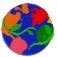 Where Children Love To LearnEnrollment Form - 2018-2019 School Year	I have read the Policies and Procedures of Glenwood Springs Montessori that are written in the Parent Handbook,  and agree to the terms stated therein.Parent(s)’ signature:_________________________________Date:_______                                             _________________________________Date:_______Child: ____________________________________________________________________________________________10% off each additional sibling when enrolled simultaneously, unless receiving assistance through CCCAP.My child will be enrolled in:         Half Days (5 days only)  _____      Full Days______     Please circle the days requested if less than 5 Full days are chosen:     M    Tu   W   Th     FOur tuition is based on our 9 month program which runs from September - May.  Tuition may be paid in full, quarterly or on a monthly basis. Please note:  Tuition is paid regardless of child absence or scheduled days off.  Please see our School Calendar.Half Day - 8:15 - 12:155 Days4 Days3 DaysYearly Tuition$6,237N/AN/AMonthly Payments$693Full Day - 8:15 - 3:30Yearly Tuition$9,072$7,371$5,859Monthly Payments$1,008$819$651